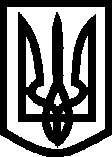 УКРАЇНАВИКОНАВЧИЙ КОМІТЕТМЕЛІТОПОЛЬСЬКОЇ  МІСЬКОЇ  РАДИЗапорізької областіР О З П О Р Я Д Ж Е Н Н Яміського голови12.07.2021			                                                                     № 244-рПро створення комісії з обстеження залізничних переїздів з автобусним рухом, які не перебувають у власності залізниці, та втрату чинності розпоряджень міського голови від 13.07.2017 № 340-р, від 26.04.2018       № 220-р, від 07.11.2019 № 465-рКеруючись Законом України «Про місцеве самоврядування в Україні», розпорядженням голови Запорізької обласної державної адміністрації від 03.05.2017 № 205 « Про обстеження залізничних переїздів з автобусним рухом, які не перебувають у власності залізниці»ЗОБОВ'ЯЗУЮ:1. Створити комісію з обстеження залізничних переїздів з автобусним рухом, які не перебувають у власності залізниці, (далі – комісія) та затвердити її склад  згідно з додатком.2. Комісії забезпечити щороку в квітні-травні та вересні-жовтні проведення комісійних обстежень залізничних переїздів з автобусним рухом, які не перебувають у власності залізниці з укладанням відповідних актів перевірок.3. Комісії забезпечити опрацювання з власниками залізничних колій та іншими відповідними організаціями питання про усунення виявлених під час комісійних обстежень відомчих переїздів недоліків.4. Визнати такими, що втратили чинність, розпорядження міського голови від 13.07.2017 № 340-р «Про створення комісії з обстеження залізничних переїздів з автобусним рухом, які не перебувають у власності залізниці», розпорядження міського голови від 26.04.2018 № 220-р «Про внесення змін до розпорядження міського голови від 13.07.2017», розпорядження міського голови від  07.11.2019 № 465-р «Про внесення змін».2	5. Контроль за виконанням цього розпорядження покласти на заступника міського голови з питань діяльності виконавчих органів ради Щербакова О.Мелітопольський міський голова					 Іван ФЕДОРОВ                                                      							Додаток до розпорядження 							міського голови							від 12.07.2021 № 244-рСкладкомісії  з  обстеження залізничних переїздів з автобусним рухом, які не перебувають у власності залізниціЩербаков Олександр Валерійович	- заступник міського голови з питань 							діяльності виконавчих органів ради, 							голова комісіїХрущ Андрій Сергійович                - перший заступник директора								департаменту капітального будівництва 							та житлово-комунального господарства							Мелітопольської міської ради Запорізької 						області, заступник голови комісіїБредова Ольга Володимирівна	- завідувач сектора по роботі із ЗМІ та 							зв’язкам з громадськістю департаменту 							капітального будівництва та  житлово-							комунального господарства 									Мелітопольської міської ради Запорізької 						області, секретар комісіїЧлени комісії:Кучеркова Галина Анатоліївна	- начальник відділу транспорту та зв’язку 						виконавчого комітету Мелітопольської 							міської ради Запорізької областіГордієнко Микола Миколайович	- т.в.о. начальника Мелітопольського 							районного управління поліції ГУНП в 							Запорізькій області (за згодою)Сироткін Вячеслав Миколайович	- начальник Мелітопольської дистанції 							колії Регіональної філії «Придніпровська 						залізниця» (за згодою)Москаленко Олексій Григорович	- директор виробничого підрозділу 							«Мелітопольський моторний завод»        							(за згодою)Тітаренко Ольга Геннадіївна		- майстер шляховий Мелітопольської 							виробничої дільниці Енергодарської філії 						Приватного акціонерного товариства 							«Київ-Дніпровське міжгалузеве 2Продовження додатка 						підприємство промислового залізничного 						транспорту» (за згодою)Коломоєць Сергій Миколайович	- начальник структурного підрозділу 							«Запорізька дирекція залізничних 								перевезень «Станція Мелітополь» ПАТ 							«Українська залізниця» регіональної філії 						«Придніпровська залізниця» (за згодою)________________________________Директор департаменту капітального будівництва тажитлово-комунального господарства Мелітопольської міської ради Запорізької області 					       Вікторія РЕПАШЕВСЬКА